Superintendent’s Memo #301-20
COMMONWEALTH of VIRGINIA 
Department of Education
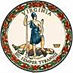 DATE:	November 6, 2020TO: 	Division SuperintendentsFROM: 	James F. Lane, Ed.D., Superintendent of Public InstructionSUBJECT: 	Presidential Awards for Excellence in Mathematics and Science Teaching 	(PAEMST) ProgramThe Department of Education is pleased to announce that Virginia will participate in the Presidential Awards for Excellence in Mathematics and Science Teaching (PAEMST) Program.  The PAEMST program was established in 1983 by the White House and is administered by the National Science Foundation (NSF) on behalf of the White House Office of Science and Technology.  The program recognizes teachers of science, technology, engineering, mathematics, and computer science—kindergarten through grade 12—in each state and the four United States jurisdictions.  The PAEMST awardees serve as models for their colleagues and are leaders in the improvement of science and mathematics education.Recognition is given to teachers of kindergarten through grade 12 in four award groups: elementary mathematics (K-6), elementary science (K-6), secondary mathematics (7-12), and secondary science (7-12).  Computer science applications will be reviewed as part of the mathematics category and engineering applications will be reviewed as part of the science category. In 2021, up to six state finalists at the secondary level will be selected from Virginia (up to three in each group). From these 2021 state finalists, a national committee will choose up to two national-level awardees (one in each award group) from Virginia.  Each national awardee will receive a $10,000 personal award and participate in recognition events and other activities.The deadline for nominations from individuals, including students, parents, teachers, and administrators, is March 1, 2021. The nomination form should be completed early enough to ensure that the nominated teacher is given enough time to prepare an application that reflects exemplary elementary teaching. The nomination form and the application packet must be submitted electronically.  The nomination form and the application packet as well as complete directions are available on the PAEMST website. A completed nomination form must be submitted electronically with each application. All applications are due April 1, 2021.For more information, please contact Debra Delozier, Mathematics Specialist, Office of STEM and Innovation, by email at Debra.Delozier@doe.virginia.gov or by telephone at (804) 786-7986; or Anne Petersen, Science Coordinator, Office of STEM and Innovation, by email at Anne.Petersen@doe.virginia.gov or by telephone at (804) 225-2676.JFL/MFB/AMP